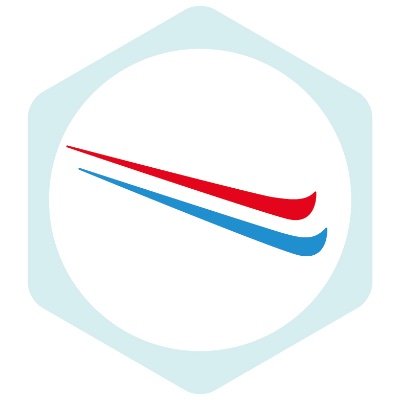 RAPPORTAGE TO / TGWedstrijdbemanningRekenkamerTechniekVerloop wedstrijddagEventueel advies/aanbevelingenDatum:						Handtekening:Hulpfiguren om de slalom samen te stellen (deze pagina hoeft niet meegestuurd te worden)Open poortGesloten poortSingle pole
HaarspeldStubbies                                              Lange palen              Lange palen                                              StubbiesVerticale combinatie 3 poortenVerticale combinatie 4 poortenBanaanReuzenslalom poortenNaam TO/TGAantal ingeschreven deelnemersU8, U10+U12:U14 en ouder:WedstrijddatumAantal poorten Stubbies: LP:PlaatsAantal richtingsveranderingenStubbies:  LP:Naam evenementToegepaste penalty dames  / herenU12 D: 
U12 H:DisciplineSL baan / SL / RS / ProfiU14 en ouder D:
U14 en ouder H:CTW-teamlid / ScheidsrechterSlalomuitzetter(s)WedstrijdleiderChef StartChef poortwachterStartrechters (bij parallel)TO/TGChef finishStagiairEHBOChef rekenkamerSpeakerComputer operatorNotulistContact met de startNotulistKwaliteit matten/sneeuwconditiesBescherming zijkant baan en andere obstakelsKwaliteit liften (reglement 3.3.3)Kwaliteit slalompalenMerk en dikte slalompalenPisteonderhoud tijdens sneeuwwedstrijd (door hoeveel mensen?)Functioneren tijdwaarneming (vermeld storingen)Merk en type tijdwaarnemingWas de tijdmeting ingesteld op kloktijden (bruto tijden)?Andere opvallende zaken?Vóór de wedstrijdWas het draaiboek twee weken vóór de wedstrijd overlegd?Startlijsten aanwezig?Coachoverleg? (vragen/opmerkingen?)Tijdens de wedstrijdGroepen U8, U10+U12 / U14 en ouder met gescheiden tijdschema?Was de speaker goed verstaanbaar?Was de slalom reglementair?Was de slalom met meetlint/afstandsmeter gemeten?Welke combinatie(s) was (waren) gestoken?Aantal skiërs aan startAantal DSQAantal DNFOngevallen/blessures?Verliep de dag volgens draaiboek?Na de wedstrijdProtesten? Ja? Omschrijf de afhandelingWas de puntenberekening reglementair?AlgemeenSancties uitgedeeld? (reglement 2.7.4)Is er iets gebeurd waar het reglement niet in voorziet?Tekening slalom U8, U10+U12Tekening slalom U14 en ouder